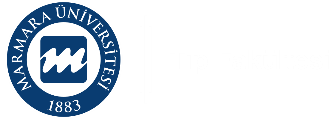 MARMARA UNIVERSITY SCHOOL of MEDICINEMARMARA UNIVERSITY SCHOOL of MEDICINEMARMARA UNIVERSITY SCHOOL of MEDICINEMARMARA UNIVERSITY SCHOOL of MEDICINE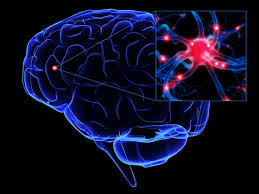 NERVOUS SYSTEM AND RELATED DISORDERS YEAR 3 COURSE 3December 26, 2022 – March 03, 2023NERVOUS SYSTEM AND RELATED DISORDERS YEAR 3 COURSE 3December 26, 2022 – March 03, 2023NERVOUS SYSTEM AND RELATED DISORDERS YEAR 3 COURSE 3December 26, 2022 – March 03, 2023NERVOUS SYSTEM AND RELATED DISORDERS YEAR 3 COURSE 3December 26, 2022 – March 03, 2023Coordinator of the Course 3.3Prof. Esra AKDENİZCoordinator of the Course 3.3Prof. Esra AKDENİZCoordinator of the Module 3.3Prof. Adnan DAĞÇINARCoordinator of the Module 3.3Prof. Adnan DAĞÇINARYear 3 Coordinators Prof. Arzu İLKİ & Assoc. Prof. Pınar MEGA TİBERYear 3 Coordinators Prof. Arzu İLKİ & Assoc. Prof. Pınar MEGA TİBERYear 3 Coordinators Prof. Arzu İLKİ & Assoc. Prof. Pınar MEGA TİBERYear 3 Coordinators Prof. Arzu İLKİ & Assoc. Prof. Pınar MEGA TİBERModule CoordinatorProf. Rezzan GÜLHAN, Assist.Prof. Sinem YILDIZ İNANICIModule CoordinatorProf. Rezzan GÜLHAN, Assist.Prof. Sinem YILDIZ İNANICIIntroduction to Clinical Practice (ICP) CoordinatorsProf. Pemra CÖBEK ÜNALANProf. Serap ÇİFÇİLİIntroduction to Clinical Practice (ICP) CoordinatorsProf. Pemra CÖBEK ÜNALANProf. Serap ÇİFÇİLİ Coordinator of Multidisciplinary Students’ Lab.Prof. Betül YILMAZ Coordinator of Multidisciplinary Students’ Lab.Prof. Betül YILMAZCoordinator of Clinical Skills Lab.Prof. Çiğdem APAYDIN KAYACoordinator of Clinical Skills Lab.Prof. Çiğdem APAYDIN KAYA Coordinator of Assessment UniteAssist. Prof. Cevdet NACAR Coordinator of Assessment UniteAssist. Prof. Cevdet NACARCoordinator of Student Exchange ProgramsAssist. Prof. Can ERZİKCoordinator of Student Exchange ProgramsAssist. Prof. Can ERZİKVice-Chief CoordinatorsVice-Chief CoordinatorsVice-Chief CoordinatorsVice-Chief CoordinatorsProgramProf. Oya ORUNAssessment Prof. Hasan R. YANANLIAssessment Prof. Hasan R. YANANLIStudents’ AffairsAssist. Prof. Can ERZİKChief Coordinator (Pre-Clinical Education) Prof. Serap ŞİRVANCIChief Coordinator (Pre-Clinical Education) Prof. Serap ŞİRVANCICoordinator of Medical Education Program Evaluation and Development CommissionProf. Harika ALPAYCoordinator of Medical Education Program Evaluation and Development CommissionProf. Harika ALPAYVice Dean (Education)Prof. Altuğ ÇİNÇİN & Prof. Hasan Raci YANANLIVice Dean (Education)Prof. Altuğ ÇİNÇİN & Prof. Hasan Raci YANANLIDeanProf. Ümit Süleyman ŞEHİRLİDeanProf. Ümit Süleyman ŞEHİRLİMU MEDICAL SCHOOL PRE-CLINICAL EDUCATION PROGRAMLEARNING OUTCOMES / COMPETENCIESClinical Care: Qualified patient care and community oriented health careBasic clinical skillsThe organization and management of the patient and the patient careThe organization and the management of health care delivery services / system  Health promotion and disease preventionMedical Knowledge and Evidence-Based MedicineAppropriate information retrieval and management skillsThe integration of knowledge, critical thinking and evidence-based decision makingScientific methods and basic research skillsProfessional Attitudes and ValuesCommunication skills and effective communication with patients / patient relativesInterpersonal relationships and team workingEthical and professional values, responsibilitiesIndividual, social and cultural values and responsibilitiesReflective practice and continuing developmentHealthcare delivery systems, management and community oriented health careEducation and counselingPHASE-1 LEARNING OBJECTIVESUnderstanding the normal structures and functions of human bodyCorrelating the basic concepts and principles to each other that define health and disease;  applying basic concepts and principles to health and disease conditions Developing clinical problem solving, clinical reasoning and evaluation skills by integrating biomedical, clinical, social and humanities knowledge Gaining basic clinical skills by applications in simulated settings.Awareness of the professional values in health and disease processes (professional, individual, societal) and acquisition necessary related skillsEvaluating critically and synthesizing all the medical evidence and perform respecting scientific, professional and ethical valuesAcquisition skills in reflective thinking and practicing, being open to continuous individual / professional development.PHASES – 1 THEMA/ORGAN SYSTEM-BASED COURSE PROGRAMSYear 1, Course 1: Introduction to Cell and Cellular ReplicationYear 1, Course 2: Cellular Metabolism and TransportYear 1, Course 3: Development and Organization of Human BodyYear 1, Course 4: Introduction to Nervous System and Human BehaviorYear 2, Course 1: Cell and Tissue Injury I Year 2, Course 2: Cell and Tissue Injury IIYear 2, Course 3: Hematopoietic System and Related DisordersYear 2, Course 4: Musculoskeletal, Integumentary Systems and Related DisordersYear 2, Course 5: Respiratory System and Related DisordersYear 3, Course 1: Cardiovascular System and Related DisordersYear 3, Course 2: Gastrointestinal System, Metabolism and Related DisordersYear 3, Course 3: Nervous System and Related DisordersYear 3, Course : Growth, Development, Mental Health and Related DisordersYear 3, Course 5: Urinary and Reproductive System and Related DisordersNERVOUS SYSTEM AND RELATED DISORDERSNERVOUS SYSTEM AND RELATED DISORDERSNERVOUS SYSTEM AND RELATED DISORDERSAIM and LEARNING OBJECTIVES of COURSE Aim: At the end of this course, third year students will gain knowledge about the development, structure and physiology of the nervous system and pathogenesis of the disorders related to this system. They will also gain knowledge about the signs and symptoms of nervous system disorders, related risk factors, prevention, diagnosis and principles of treatment.Learning Objectives: At the end of this course, third year students will, review the structure and function of the nervous system. define the pathologic processes in neurological disorders gain knowledge about microorganism that affect the nervous system and associated infections gain knowledge about the risk factors related to neurological disorders gain knowledge about the signs and symptoms of these disorders gain knowledge about the prevention of nervous system disorders, approach to diagnosis, principles of treatment and rehabilitationAIM and LEARNING OBJECTIVES of COURSE Aim: At the end of this course, third year students will gain knowledge about the development, structure and physiology of the nervous system and pathogenesis of the disorders related to this system. They will also gain knowledge about the signs and symptoms of nervous system disorders, related risk factors, prevention, diagnosis and principles of treatment.Learning Objectives: At the end of this course, third year students will, review the structure and function of the nervous system. define the pathologic processes in neurological disorders gain knowledge about microorganism that affect the nervous system and associated infections gain knowledge about the risk factors related to neurological disorders gain knowledge about the signs and symptoms of these disorders gain knowledge about the prevention of nervous system disorders, approach to diagnosis, principles of treatment and rehabilitationAIM and LEARNING OBJECTIVES of COURSE Aim: At the end of this course, third year students will gain knowledge about the development, structure and physiology of the nervous system and pathogenesis of the disorders related to this system. They will also gain knowledge about the signs and symptoms of nervous system disorders, related risk factors, prevention, diagnosis and principles of treatment.Learning Objectives: At the end of this course, third year students will, review the structure and function of the nervous system. define the pathologic processes in neurological disorders gain knowledge about microorganism that affect the nervous system and associated infections gain knowledge about the risk factors related to neurological disorders gain knowledge about the signs and symptoms of these disorders gain knowledge about the prevention of nervous system disorders, approach to diagnosis, principles of treatment and rehabilitationASSESSMENT SYSTEMModule examination: Written exam at the end of module (10 % of final score)Practical examination: Practical exams at the end of courseCourse examination: Written exam at the end of courseASSESSMENT SYSTEMModule examination: Written exam at the end of module (10 % of final score)Practical examination: Practical exams at the end of courseCourse examination: Written exam at the end of course PROGRAM EVALUATION Evaluation at the end of the course, is done both orally and by using structured evaluation formsDEPARTMENTS PARTICIPATING IN COURSE-3.3  & MODULE-3.3DEPARTMENTS PARTICIPATING IN COURSE-3.3  & MODULE-3.3DEPARTMENTS PARTICIPATING IN COURSE-3.3  & MODULE-3.3AnatomyAnesthesiologyBiophysicsEmergency MedicineFamily Medicine Forensic Medicine Histology and EmbryologyInfectious DiseasesMedical BiologyMicrobiologyNeurology NeurosurgeryPathology PharmacologyPhysical Therapy and RehabilitationPhysiologyPsychiatry Physical Therapy and Rehabilitation Medical Education Radiology Public HealthNeurosurgeryPathology PharmacologyPhysical Therapy and RehabilitationPhysiologyPsychiatry Physical Therapy and Rehabilitation Medical Education Radiology Public HealthLECTURERS / TUTORSLECTURERS / TUTORSKadriye AĞAN YILDIRIM, Professor of Neurology Rengin Asiye AHISKALI, Professor of Pathology Dilek AKAKIN, Professor of Histology and EmbryologyAhmet AKICI, Professor of Pharmacology Mehmet AKMAN, Professor of Family MedicinePınar ATA, Professor of Medical BiologyNadiye Pınar AY, Professor of Public HealthFatih BAYRAKLI,  Professor of NeurosurgeryBeliz BİLGİLİ, Assoc. Professor of AnesthesiologyHüseyin BİLGİN, Ph.D. in Infectious DiseasesSüheyla BOZKURT, Professor of Pathology Onur BUĞDAYCI, Assist. Professor of RadiologyGülru Pemra CÖBEK ÜNALAN, Professor of Family MedicineGünseli Ayşe GARİP İNHAN, Assoc. Professor of Biophysics Zafer GÖREN, Professor of Pharmacology Rezzan GÜLHAN, Professor of Pharmacology Ferhat HARMAN, Professor of NeurosurgeryUfuk HASDEMİR, Professor of MicrobiologyDilek İNCE GÜNAL, Professor of NeurologyBarış İŞAK, Professor of Neurology N. Evrim KARADAĞ SAYGI, Professor of Physical Therapy and RehabilitationAyşegül KARAHASAN, Professor of Microbiology Özgür KASIMAY, Professor of Physiology Mert KAŞKAL, Expert PhD in PharmacologyEda KEPENEKLİ KADAYİFCİ, Assoc. Professor of PediatricsNimet Emel LÜLECİ, Professor of Public Health İpek MİDİ, Professor of NeurologyFiliz ONAT, Professor of Pharmacology Necmettin Ömer ÖZDOĞMUŞ, Professor of Anatomy Ümit Süleyman ŞEHİRLİ, Professor of AnatomySerap ŞİRVANCI, Professor of Histology and Embryology Tülin TANRIDAĞ, Professor of Neurology Ahmet TOPUZOĞLU, Professor of Public Health Arzu UZUNER, Professor of Family Medicine Nurver ÜLGER, Professor of Microbiology Olcay ÜNVER, Assoc. Professor of Pediatrics Ural VERİMLİ, Assist. Professor of AnatomyHasan Raci YANANLI, Professor of PharmacologyAlper YILDIRIM, Assoc. Professor of PhysiologySinem YILDIZ İNANICI, Assist. Professor of Medical EducationMustafa İbrahim ZİYAL, Professor of NeurosurgeryREADING / STUDYING MATERIALS• Biochemistry; Stryer, 4th ed., Freeman • Biochemistry; Zubay, 3rd ed., WCB • Clinical Anatomy for Medical Students; Richard S. Snell • Clinically Oriented Anatomy; Keith L. Moore, Arthur F. Dalley • Color Textbook of Histology; Gartner & Hiatt, 3rd ed., Elsevier Health Sciences, 2004 • D.H. Hubel; Eye, Brain and Vision • Gray Anatomi; Çeviri Editörü: Prof. Dr. Mehmet YILDIRIM, Güneş Kitabevi, 2006 • Gray’s Anatomy for Students; Richard L. Drake, Henry Gray, Adam W.M. Mitchell • Guyton & Hall ; Textbook of Physiology, 11th edition, Elsevier-Saudersd, 2006. • Histology A Text and Atlas; Michael H Ross, Michael R. Ross, Wojciech Pawlina, 5th ed. Lippincott Williams & Wilkins, 2006 • Histoloji ve Hücre Biyolojisi; Abraham L.Kierzenbaum; Çeviri editorü: Ramazan Demir, Palme Yayıncılık - Ankara, 2006 • Human Histology: Alan Stevens, James Lowe, 3rd ed., Elsevier Health Sciences, 2004 • M.F. Baer, Connors & Paradiso; Neuroscience 2nd ed. READING / STUDYING MATERIALS• Biochemistry; Stryer, 4th ed., Freeman • Biochemistry; Zubay, 3rd ed., WCB • Clinical Anatomy for Medical Students; Richard S. Snell • Clinically Oriented Anatomy; Keith L. Moore, Arthur F. Dalley • Color Textbook of Histology; Gartner & Hiatt, 3rd ed., Elsevier Health Sciences, 2004 • D.H. Hubel; Eye, Brain and Vision • Gray Anatomi; Çeviri Editörü: Prof. Dr. Mehmet YILDIRIM, Güneş Kitabevi, 2006 • Gray’s Anatomy for Students; Richard L. Drake, Henry Gray, Adam W.M. Mitchell • Guyton & Hall ; Textbook of Physiology, 11th edition, Elsevier-Saudersd, 2006. • Histology A Text and Atlas; Michael H Ross, Michael R. Ross, Wojciech Pawlina, 5th ed. Lippincott Williams & Wilkins, 2006 • Histoloji ve Hücre Biyolojisi; Abraham L.Kierzenbaum; Çeviri editorü: Ramazan Demir, Palme Yayıncılık - Ankara, 2006 • Human Histology: Alan Stevens, James Lowe, 3rd ed., Elsevier Health Sciences, 2004 • M.F. Baer, Connors & Paradiso; Neuroscience 2nd ed. 		SUMMARY OF THE COURSE 		SUMMARY OF THE COURSE 		SUMMARY OF THE COURSE 		SUMMARY OF THE COURSE DisciplineLecture & Group DiscussionMultidisciplinary Lab. & Clinical Skills Lab. PracticeTotalAnatomy31940Anesthesiology11Biophysics112Pediatrics22Family Medicine33Histology and Embryology213Infectious Diseases11Genetics11Microbiology44Neurology1516Neurosurgery23Pathology11112Pharmacology1010Physical Medicine and Rehabilitation22Physiology1112Public Health33Radiology22Subtotal10512117PBL Module88TOTAL11312125ICP-3: Basic Medical Practices, Clinical Skills Lab., (Students’ Research Activity)2424TOTAL11336149EIGHT WEEK PROGRAMEIGHT WEEK PROGRAMEIGHT WEEK PROGRAMTHEORETICAL AND PRACTICAL SESSIONSLECTURER(S)/TUTOR(S)Week – 1 (26 December - 30 December 2022)Week – 1 (26 December - 30 December 2022)Week – 1 (26 December - 30 December 2022)Monday26 December08:40-09:3009:40-10:3010:40-11:3011:40-12:30Introduction to the courseDr. Sinem Yıldız İnanıcı13:40-14:30General structure of the spinal cordDr. Necmettin Ömer Özdoğmuş14:40-15:30General structure of the spinal cordDr. Necmettin Ömer Özdoğmuş15:40-16:30Elective Course16:40-17:30Elective CourseTuesday27 December08:40-09:3009:40-10:30Descending pathwaysDr. Necmettin Ömer Özdoğmuş10:40-11:30Ascending pathwaysDr. Necmettin Ömer Özdoğmuş11:40-12:30Ascending pathwaysDr. Necmettin Ömer Özdoğmuş13:40-14:30Cerebral cortex: functional areas & general topographyDr. Ümit Süleyman Şehirli14:40-15:30Cerebral cortex: functional areas & general topographyDr. Ümit Süleyman Şehirli15:40-16:3016:40-17:30Wednesday28 December08:40-09:30Spinal cord/Brain Stem-Group AAnatomy Lab.09:40-10:30Spinal cord/Brain Stem-Group BAnatomy Lab.10:40-11:30Spinal cord/Brain Stem-Group CAnatomy Lab.11:40-12:30Spinal cord/Brain Stem-Group DAnatomy Lab.13:40-14:30Basic histopathologic neuronal reaction to injuryDr. Süheyla Bozkurt14:40-15:30Epidemiology of neurological diseasesDr. Nimet Emel Lüleci15:40-16:30Epidemiology and prevention of occupational neurological disordersDr. Ahmet Topuzoğlu16:40-17:30Thursday29 December08:40-09:3009:40-10:30Brain stemDr. Necmettin Ömer Özdoğmuş10:40-11:30Brain stemDr. Necmettin Ömer Özdoğmuş11:40-12:30Brain stemDr. Necmettin Ömer Özdoğmuş13:40-14:3014:40-15:30Meninges & dural sinuses of the brainDr. Ümit Süleyman Şehirli15:40-16:30Meninges & dural sinuses of the brainDr. Ümit Süleyman Şehirli16:40-17:30Friday30 December08:40-09:3009:40-10:3010:40-11:3011:40-12:3013:40-14:3014:40-15:3015:40-16:3016:40-17:30Week – 2 (02 January - 06 January 2022)Week – 2 (02 January - 06 January 2022)Week – 2 (02 January - 06 January 2022)Monday02 January08:40-09:3009:40-10:30CerebellumDr. Ural Verimli10:40-11:30ThalamusDr. Ümit Süleyman Şehirli11:40-12:30White matter of cerebrumDr. Ümit Süleyman Şehirli13:40-14:30CerebellumDr. Özgür Kasımay14:40-15:30CerebellumDr. Özgür Kasımay15:40-16:30Elective Course16:40-17:30Elective CourseTuesday03 January08:40-09:3009:40-10:3010:40-11:30Epidemiology and control of dementiasDr. Ayşe Gülsen Teker11:40-12:30Genetic basis of neurological diseasesDr. Pınar Ata13:40-14:30EpilepsyDr. Kadriye Ağan Yıldırım14:40-15:30EpilepsyDr. Kadriye Ağan Yıldırım15:40-16:30Sleep and sleep disordersDr. Kadriye Ağan Yıldırım16:40-17:30Cerebrum, cerebellum and spinal cordDr. Serap ŞirvancıWednesday04 January08:40-09:30Anatomy LAB: Cerebral cortex: functional areas & general topography-Group A09:40-10:30Anatomy LAB: Cerebral cortex: functional areas & general topography-Group B10:40-11:30Anatomy LAB: Cerebral cortex: functional areas & general topography-Group C11:40-12:30Anatomy LAB: Cerebral cortex: functional areas & general topography-Group D13:40-14:30Limbic system and pineal glandDr. Ural Verimli14:40-15:30Hypothalamus and pituitary glandDr. Ural Verimli15:40-16:30Basal ganglia subthalamusDr. Ümit Süleyman Şehirli16:40-17:30Basal ganglia subthalamusDr. Ümit Süleyman ŞehirliThursday05 January08:40-09:3009:40-10:30Review: Development of the nervous systemDr. Dilek Akakın10:40-11:30Vessels of the central nervous systemDr. Ümit Süleyman Şehirli11:40-12:30Vessels of the central nervous systemDr. Ümit Süleyman Şehirli13:40-14:30Signs and symptoms in neurologyDr. İpek Midi14:40-15:30Signs and symptoms in neurologyDr. İpek Midi15:40-16:3016:40-17:30Friday06 January08:40-09:3009:40-10:30The basal nucleiDr. Hızır Kurtel10:40-11:30Cranial nervesDr. Ümit Süleyman Şehirli11:40-12:30Cranial nervesDr. Ümit Süleyman Şehirli13:40-14:3014:40-15:30Organization of the cortex; motor cortex and corticospinal systemDr. Alper Yıldırım15:40-16:30Organization of the cortex; motor cortex and corticospinal systemDr. Alper Yıldırım16:40-17:30Week – 3 (09 January - 13 January 2022)Week – 3 (09 January - 13 January 2022)Week – 3 (09 January - 13 January 2022)Monday09 January08:40-09:30Cranial nervesDr. Ümit Süleyman Şehirli09:40-10:30Cranial nervesDr. Ümit Süleyman Şehirli10:40-11:30Autonomic nervous systemDr. Ural Verimli11:40-12:30Autonomic nervous systemDr. Ural Verimli13:40-14:30Brain ventricles and subarachnoid spacesDr. Ural Verimli14:40-15:3015:40-16:30Elective Course16:40-17:30Elective CourseTuesday10 January08:40-09:3009:40-10:3010:40-11:3011:40-12:3013:40-14:30Neurodegenerative diseases & dementiaDr. Süheyla Bozkurt14:40-15:30Pathology of demyelinating diseasesDr. Süheyla Bozkurt15:40-16:3016:40-17:30Wednesday11 January08:40-09:30Anatomy LAB: Meninges & dural sinuses of the brain-Group A09:40-10:30Anatomy LAB: Meninges & dural sinuses of the brain -Group B10:40-11:30Anatomy LAB: Meninges & dural sinuses of the brain -Group C11:40-12:30Anatomy LAB: Meninges & dural sinuses of the brain -Group D13:40-14:30Extrapyramidal system disordersDr. Dilek İnce Günal14:40-15:30Demyelinating disordersDr. Dilek İnce Günal15:40-16:30PoliomyelitisDr. Ayşegül Karahasan16:40-17:30Thursday12 January08:40-09:30ICP-3 (Clinical Skills Lab/Basic Medical Practice/Student Research Activity)09:40-10:30ICP-3 (Clinical Skills Lab/Basic Medical Practice/Student Research Activity)10:40-11:30ICP-3 (Clinical Skills Lab/Basic Medical Practice/Student Research Activity)11:40-12:30ICP-3 (Clinical Skills Lab/Basic Medical Practice/Student Research Activity)13:40-14:30ICP-3 (Clinical Skills Lab/Basic Medical Practice/Student Research Activity)14:40-15:30ICP-3 (Clinical Skills Lab/Basic Medical Practice/Student Research Activity)15:40-16:30ICP-3 (Clinical Skills Lab/Basic Medical Practice/Student Research Activity)16:40-17:30ICP-3 (Clinical Skills Lab/Basic Medical Practice/Student Research Activity)17:40-18:30Friday13 January08:40-09:30Vestibular system and auditory pathwayDr. Ural Verimli09:40-10:30Vestibular system and auditory pathwayDr. Ural Verimli10:40-11:30Pathology of central nervous system infectionsDr. Rengin Asiye Ahıskalı11:40-12:30Pathology of central nervous system infectionsDr. Rengin Asiye Ahıskalı13:40-14:3014:40-15:3015:40-16:30KBB sınavı16:40-17:30KBB sınavıWeek – 4 (16 January - 20 January 2022)Week – 4 (16 January - 20 January 2022)Week – 4 (16 January - 20 January 2022)Monday16 January08:40-09:3009:40-10:30Visual pathwayDr. Ümit Süleyman Şehirli10:40-11:3011:40-12:3013:40-14:3014:40-15:3015:40-16:30Elective Course16:40-17:30Elective CourseTuesday17 January08:40-09:30Pharmacotherapy of cognitive disordersDr. Zafer Gören09:40-10:30Local and general anestheticsDr. Ahmet Akıcı10:40-11:30Local and general anestheticsDr. Ahmet Akıcı11:40-12:30Myopathies and myasthenia gravisDr. Tülin Tanrıdağ13:40-14:30Cerebrovascular diseaseDr. İpek Midi  14:40-15:30Cerebrovascular diseaseDr. İpek Midi  15:40-16:3016:40-17:30Wednesday18 January08:40-09:30natomy LAB: Hypothalamus, pituitary, limbic system and pineal /Autonomic Nerves System-Group AHistology LAB: Cerebrum, cerebellum and spinal cord-Group D09:40-10:30Anatomy LAB: Hypothalamus, pituitary, limbic system and pineal /Autonomic Nerves System-Group BHistology LAB: Cerebrum, cerebellum and spinal cord-Group C10:40-11:30Anatomy LAB: Hypothalamus, pituitary, limbic system and pineal /Autonomic Nerves System-Group CHistology LAB: Cerebrum, cerebellum and spinal cord-Group B11:40-12:30Anatomy LAB: Hypothalamus, pituitary, limbic system and pineal /Autonomic Nerves System-Group DHistology LAB: Cerebrum, cerebellum and spinal cord-Group A13:40-14:3014:40-15:3015:40-16:3016:40-17:3017:40-18:30Thursday19 January08:40-09:30ICP-3 (Clinical Skills Lab/Basic Medical Practice/Student Research Activity)09:40-10:30ICP-3 (Clinical Skills Lab/Basic Medical Practice/Student Research Activity)10:40-11:30ICP-3 (Clinical Skills Lab/Basic Medical Practice/Student Research Activity)11:40-12:30ICP-3 (Clinical Skills Lab/Basic Medical Practice/Student Research Activity)13:40-14:30ICP-3 (Clinical Skills Lab/Basic Medical Practice/Student Research Activity)14:40-15:30ICP-3 (Clinical Skills Lab/Basic Medical Practice/Student Research Activity)15:40-16:30ICP-3 (Clinical Skills Lab/Basic Medical Practice/Student Research Activity)16:40-17:30ICP-3 (Clinical Skills Lab/Basic Medical Practice/Student Research Activity)Friday20 January08:40-09:30Cognitive and emotional functionsDr. Alper Yıldırım09:40-10:30Cognitive and emotional functionsDr. Alper Yıldırım10:40-11:30Head trauma and increased intracranial pressureDr. Fatih Bayraklı11:40-12:3013:40-14:3014:40-15:30Introduction to neuroradiologyDr. Erhan Bıyıklı15:40-16:30Introduction to neuroradiologyDr. Erhan Bıyıklı16:40-17:30Week – 5 (23 January - 27 January 2022)Week – 5 (23 January - 27 January 2022)Week – 5 (23 January - 27 January 2022)Monday23 January08:40-09:3009:40-10:3010:40-11:30Headache in primary careDr. Arzu Uzuner11:40-12:30Headache in primary careDr. Gülru Pemra Ünalan13:40-14:30Cerebrospinal circulationDr. Alper Yıldırım14:40-15:3015:40-16:30Elective Course16:40-17:30Elective CourseTuesday24 January08:40-09:30Pathology of cerebrovascular diseaseDr. Süheyla Bozkurt09:40-10:30Pathology of cerebrovascular diseaseDr. Süheyla Bozkurt10:40-11:30Nervous system malformationsDr. Rengin Asiye Ahıskalı11:40-12:30Introduction to pathology of muscle diseases and peripheral nerveDr. Rengin Asiye Ahıskalı13:40-14:30Anesthetic premedicationDr. Mert Kaşkal14:40-15:30Skeletal muscle relaxantsDr. Mert Kaşkal15:40-16:30Motor neuron disordersDr. Barış İşak16:40-17:30Bacterial and aseptic meningitisDr. Hüseyin BilginWednesday25 January08:40-09:30Anatomy LAB: Cerebellum , Brain ventricles and subarachnoid spaces-Group A09:40-10:30Anatomy LAB: Cerebellum , Brain ventricles and subarachnoid spaces-Group B10:40-11:30Anatomy LAB: Cerebellum , Brain ventricles and subarachnoid spaces-Group C11:40-12:30Anatomy LAB: Cerebellum , Brain ventricles and subarachnoid spaces-Group D13:40-14:30Headache in the emergency roomDr. Tülin Tanrıdağ14:40-15:30Neurological emergenciesDr. Tülin Tanrıdağ15:40-16:30Adult patient with paresthesia, arthralgia and lethargiaDr. Mehmet Akman16:40-17:30Thursday26 January08:40-09:30ICP-3 (Clinical Skills Lab/Basic Medical Practice/Student Research Activity)09:40-10:30ICP-3 (Clinical Skills Lab/Basic Medical Practice/Student Research Activity)10:40-11:30ICP-3 (Clinical Skills Lab/Basic Medical Practice/Student Research Activity)11:40-12:30ICP-3 (Clinical Skills Lab/Basic Medical Practice/Student Research Activity)13:40-14:30ICP-3 (Clinical Skills Lab/Basic Medical Practice/Student Research Activity)14:40-15:30ICP-3 (Clinical Skills Lab/Basic Medical Practice/Student Research Activity)15:40-16:30ICP-3 (Clinical Skills Lab/Basic Medical Practice/Student Research Activity)16:40-17:30ICP-3 (Clinical Skills Lab/Basic Medical Practice/Student Research Activity)Friday27 January08:40-09:3009:40-10:3010:40-11:3011:40-12:3013:40-14:3014:40-15:3015:40-16:3016:40-17:30Week – 6 (13 February - 17 February 2022)Week – 6 (13 February - 17 February 2022)Week – 6 (13 February - 17 February 2022)Monday13 February08:40-09:3009:40-10:30Introduction to CNS pharmacologyDr. Rezzan Gülhan10:40-11:30Basic principles of action of drugs affecting neurotransmissionDr. Rezzan Gülhan11:40-12:30Pharmacotherapy in epilepsyDr. Rezzan Gülhan13:40-14:3014:40-15:30Peripheral nerve disordersDr. Barış İşak15:40-16:30Elective Course16:40-17:30Elective CourseTuesday14 February08:40-09:30Clinical pharmacology of opioidsDr. Hasan Raci Yananlı09:40-10:30Dementia, Alzheimer's disease and related dementiasDr. Hatice Ömercikoğlu Özden10:40-11:30Introduction to pediatric neurology: From symptoms to signsDr. Gülten Öztürk11:40-12:30Principles of CT and MRIDr. Pınar Mega Tiber13:40-14:30TetanusDr. Nurver Ülger14:40-15:30PBL-115:40-16:30PBL-116:40-17:30Wednesday15 February08:40-09:30Anatomy LAB: Cranial nerves I-II/Group AAnatomy Lab.09:40-10:30Anatomy LAB: Cranial nerves I/II-Group BAnatomy Lab.10:40-11:30Anatomy LAB: Cranial nerves I/II-Group CAnatomy Lab.11:40-12:30Anatomy LAB: Cranial nerves I/II-Group DAnatomy Lab.13:40-14:30Pharmacotherapy of Parkinson's disease Dr. Rezzan Gülhan14:40-15:30Infectious diseases of the nervous systemDr. Eda Kepenekli15:40-16:3016:40-17:30Thursday16 February08:40-09:3009:40-10:3010:40-11:30Nervous system tumorsDr. Süheyla Bozkurt11:40-12:30Nervous system tumorsDr. Süheyla Bozkurt13:40-14:30Pathology LAB: Pathology of central nervous system-AMultidisciplinary Lab.14:40-15:30Pathology LAB: Pathology of central nervous system-BMultidisciplinary Lab.15:40-16:30Pathology LAB: Pathology of central nervous system-CMultidisciplinary Lab.16:40-17:30Pathology LAB: Pathology of central nervous system-DMultidisciplinary Lab.Friday17 February08:40-09:3009:40-10:30Management of painDr. Beliz Bilgili10:40-11:30Brain stem review Dr. Alper Yıldırım11:40-12:30Free Study Time13:40-14:30Free Study Time14:40-15:30PBL-215:40-16:30PBL-216:40-17:30ICP iletişim sınavıWeek – 7 (20 February - 24 February 2022)Week – 7 (20 February - 24 February 2022)Week – 7 (20 February - 24 February 2022)Monday20 February08:40-09:30Biophysics LAB: Principles of EEG 09:40-10:30Biophysics LAB: Principles of EEG 10:40-11:30Biophysics LAB: Principles of EEG 11:40-12:30Biophysics LAB: Principles of EEG 13:40-14:30Biophysics LAB: Principles of EEG 14:40-15:30Biophysics LAB: Principles of EEG 15:40-16:30Elective Course16:40-17:30Elective CourseTuesday21 February08:40-09:3009:40-10:30Spinal trauma and degenerative diseasesDr. Ferhat Harman10:40-11:30Slow virus infections and prion diseases Dr. Ufuk Hasdemir11:40-12:30Rabies  Dr. Ufuk Hasdemir13:40-14:30Free Study Time14:40-15:30PBL-315:40-16:30PBL-316:40-17:30Wednesday22 February08:40-09:30Anatomy LAB: Basal ganglia, thalamus, subthalamus (Group A)Anatomy Lab.09:40-10:30Anatomy LAB: Basal ganglia, thalamus, subthalamus (Group B)Anatomy Lab.10:40-11:30Anatomy LAB: Basal ganglia, thalamus, subthalamus (Group C)Anatomy Lab.11:40-12:30Anatomy LAB: Basal ganglia, thalamus, subthalamus (Group D)Anatomy Lab.13:40-14:30Rehabilitation of neurological disorders Dr. N. Evrim Karadağ Saygı14:40-15:30Rehabilitation of neurological disorders Dr. N. Evrim Karadağ Saygı15:40-16:30Spinal reflexesDr. Özgür Kasımay16:40-17:30Spinal reflexesDr. Özgür KasımayThursday23 February08:40-09:30ICP-3 (Clinical Skills Lab/Basic Medical Practice/Student Research Activity)09:40-10:30ICP-3 (Clinical Skills Lab/Basic Medical Practice/Student Research Activity)10:40-11:30ICP-3 (Clinical Skills Lab/Basic Medical Practice/Student Research Activity)11:40-12:30ICP-3 (Clinical Skills Lab/Basic Medical Practice/Student Research Activity)13:40-14:30ICP-3 (Clinical Skills Lab/Basic Medical Practice/Student Research Activity)14:40-15:30ICP-3 (Clinical Skills Lab/Basic Medical Practice/Student Research Activity)15:40-16:30ICP-3 (Clinical Skills Lab/Basic Medical Practice/Student Research Activity)16:40-17:30ICP-3 (Clinical Skills Lab/Basic Medical Practice/Student Research Activity)Friday24 February08:40-09:3009:40-10:3010:40-11:3011:40-12:3013:40-14:3014:40-15:30Free Study Time15:40-16:30PBL-316:40-17:30PBL-3Week – 8 (27 February - 03 March 2022)Week – 8 (27 February - 03 March 2022)Week – 8 (27 February - 03 March 2022)Monday27 February08:40-09:3009:40-10:3010:40-11:30Introduction to CNS pharmacologyDr. Filiz Onat11:40-12:30Basic principles of action of drugs affecting neurotransmissionDr. Filiz Onat13:40-14:30Pharmacotherapy in epilepsyDr. Filiz Onat14:40-15:30Peripheral nerve disordersDr. Barış İşak15:40-16:30Clinical pharmacology of opioidsDr. Hasan Raci Yananlı16:40-17:30Spinal trauma and degenerative diseasesDr. Ferhat Harman17:40-18:30Tuesday28 February08:40-09:3009:40-10:30TetanusDr. Nurver Ülger10:40-11:30Pharmacotherapy of Parkinson's disease Dr. Rezzan Gülhan11:40-12:30Infectious diseases of the nervous systemDr. Eda Kepenekli13:40-14:30Slow virus infections and prion diseases Dr. Ufuk Hasdemir14:40-15:30Rabies  Dr. Ufuk Hasdemir15:40-16:30PBL-116:40-17:30PBL-117:40-18:30Wednesday01 March08:40-09:30Management of painDr. Beliz Bilgili09:40-10:30Brain stem review Dr. Alper Yıldırım10:40-11:30Introduction to pediatric neurology: From symptoms to signsDr. Gülten Öztürk11:40-12:30Dementia, Alzheimer's disease and related dementiasDr. Hatice Ömercikoğlu Özden13:40-14:30Nervous system tumorsDr. Süheyla Bozkurt14:40-15:30Nervous system tumorsDr. Süheyla Bozkurt15:40-16:30Pathology LAB: Pathology of central nervous systemDr. Süheyla Bozkurt16:40-17:3017:40-18:30Thursday02 March08:40-09:3009:40-10:30Biophysics LAB: Principles of EEG Dr. Pınar Mega Tiber10:40-11:30Anatomy LAB: Cranial nerves I-II/Group ADr. Özlem Kirazlı11:40-12:30Anatomy LAB: Basal ganglia, thalamus, subthalamus (Group A)Dr. Özlem Kirazlı13:40-14:30Spinal reflexesDr. Özgür Kasımay14:40-15:30Spinal reflexesDr. Özgür Kasımay15:40-16:30PBL-216:40-17:30PBL-217:40-18:30Friday03 March08:40-09:3009:40-10:30Principles of CT and MRIDr. Oya Orun10:40-11:30Rehabilitation of neurological disorders Dr. N. Evrim Karadağ Saygı11:40-12:30Rehabilitation of neurological disorders Dr. N. Evrim Karadağ Saygı13:40-14:3014:40-15:3015:40-16:3016:40-17:3017:40-18:30